Мастер – класс по изготовлению «Феи - балерины» в технике вязание крючком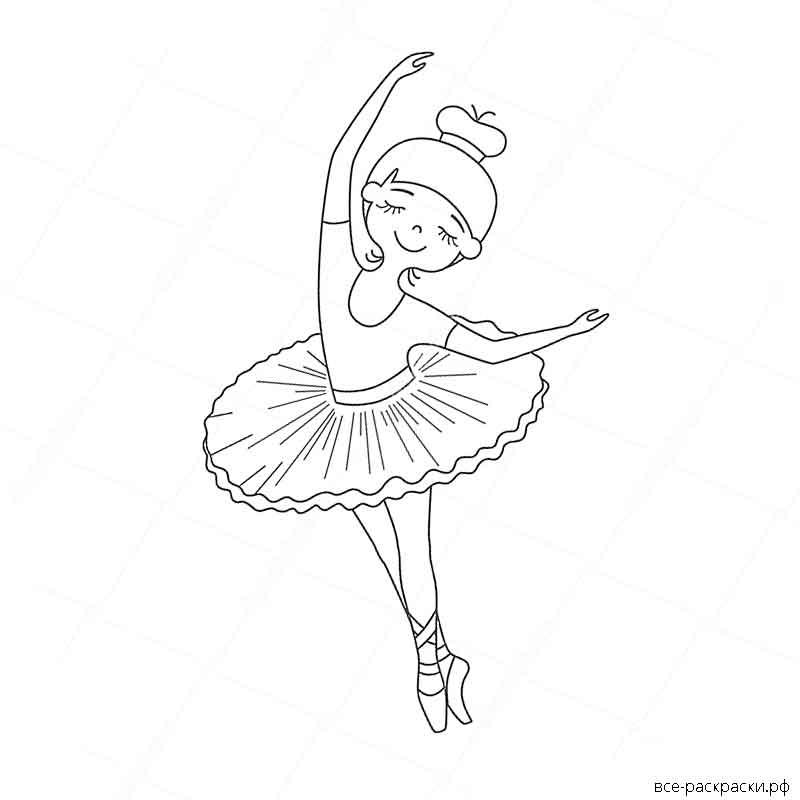 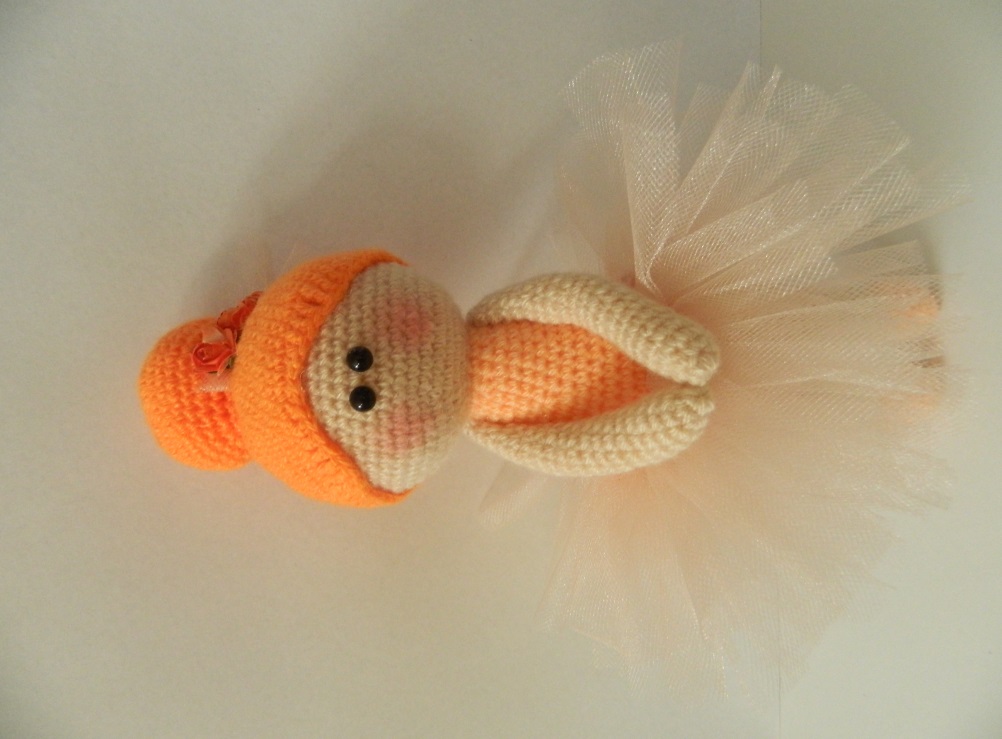 Дорогие мои ученицы - рукодельницы предлагаю вам мастер – класс по изготовлению «Феи - балерины» в технике вязание крючкомДарить игрушки — народный обычай. Славяне верили, что игрушки охраняют детский покой и сон, и как «оберег» родители клали их в колыбель рядом с ребёнком. В народе считалось, что игрушка-подарок принесёт малышу здоровье и благополучие.Мягкая вязаная игрушка – это не только замечательный подарок или оригинальное украшение для комнаты. Педагоги говорят, что для ребенка это, прежде всего способ познания мира, общения с ним, это мощный стимул развития образного мышления. Они прекрасно развивают мелкую моторику рук и вызывают у малыша чувство защищенности и любви.Психологи ценят мягкие игрушки за благотворное влияние, которое побуждает в детях любовь к живой природе и воспитывает человечность. Дети же очень любят вязаные игрушки и магическим образом они не надоедают им очень длительное время, чего не скажешь об обычных покупных игрушках, которые забрасываются в угол после нескольких дней игры. Что-то мне подсказывает, что магия эта закладывается именно ручками мастера, его сердцем и положительной эмоцией… Самое главное в создании игрушки, как и в другом виде творчества, — это усидчивость и аккуратность. Для вас я разработала пошаговое описание и фотографии работы. В работе используется  спиральный способ вязания, которым мы с вами пользуемся на каждом занятии. При этом способе каждая, даже самая мелкая деталь, вяжется отдельно. Затем все уже готовые детали соединяются друг с другом с помощью иглы. Размер готовой игрушки высота: 30 см, ширина с юбочкой 23 см.Всем нам с вами я хочу пожелать, прежде всего, терпения, ведь оно немаловажно в нашей работе, усидчивости, ровных петелек и, конечно же, вдохновения.По всем вопросам звоните и пишите мне в Ватсап 89184714047и электронную почту kondrycko.irina@yandex.ru Подготовьте инструменты и материалывозьмите с собой хорошее настроениеи мы приступаем:Условные обозначения:Сокращённая запись 4,6,12 – необходимо связать 4 воздушные петли, соединить в колечко. В середину колечка связать 6 столбиков без накида,  следующий ряд вязать по 2 столбика без накида в каждую петлю предыдущего ряда, получиться 12 столбиков;Сокращённая запись ст.б.н., - означает столбик без накида;Сокращённая запись 1 ряд 1,2,3 = 18, означает, что весь ряд необходимо связать 1 ст.б.н., а следующую петлю вязать 2 столбика, получиться 18 ст.б.н.;1 ряд по одной, означает, что необходимо вязать все столбики в ряду;1 ряд сокращение петель - 4,5 вместе, означает, что необходимо связать 3 ст.б.н, а 4 и 5 столбик связать вместе.Технологическая последовательность работыЦель: приобрести навыки и усвоить методику вязания игрушки.Основные детали игрушки вяжут в одну нить, по спирали под обе стороны петли столбика без накида. Для удобства вязания отмечайте первую петлю нитью другого цвета. Одаривайте своих друзей и знакомых изделиями личного труда. №п\пИнструменты и материалыКоличество1.Пряжа (полушерстянная) светло - коричневого цвета1 моток2.Пряжа (полушерстянная) персикового цвета1 моток3.Пряжа (полушерстянная) оранжевого цвета1 моток4.Фатин (персикового цвета и любого другого цвета)20 см при ширине 1м5.Крючок1 шт.6.Игла1 шт.7.Материал для набивки (холлфайбер)1 упаковка8.Готовые цветочки (если нет можно связать)4 шт.9.Клей «Титан»1 шт.10.Полубусины или глазки2 шт.№Последовательность выполнения работыГрафическое изображение работыНожки: 2 деталиПерсиковой пряжей: (4,6,12) – необходимо связать 4 воздушные петли, соединить в колечко. В середину колечка связать 6 столбиков без накида,  следующий ряд вязать по 2 столбика без накида в каждую петлю предыдущего ряда, получиться 12 столбиков4 ряда по одной, нить отрезать, присоединить светло-коричневую14 рядов по одной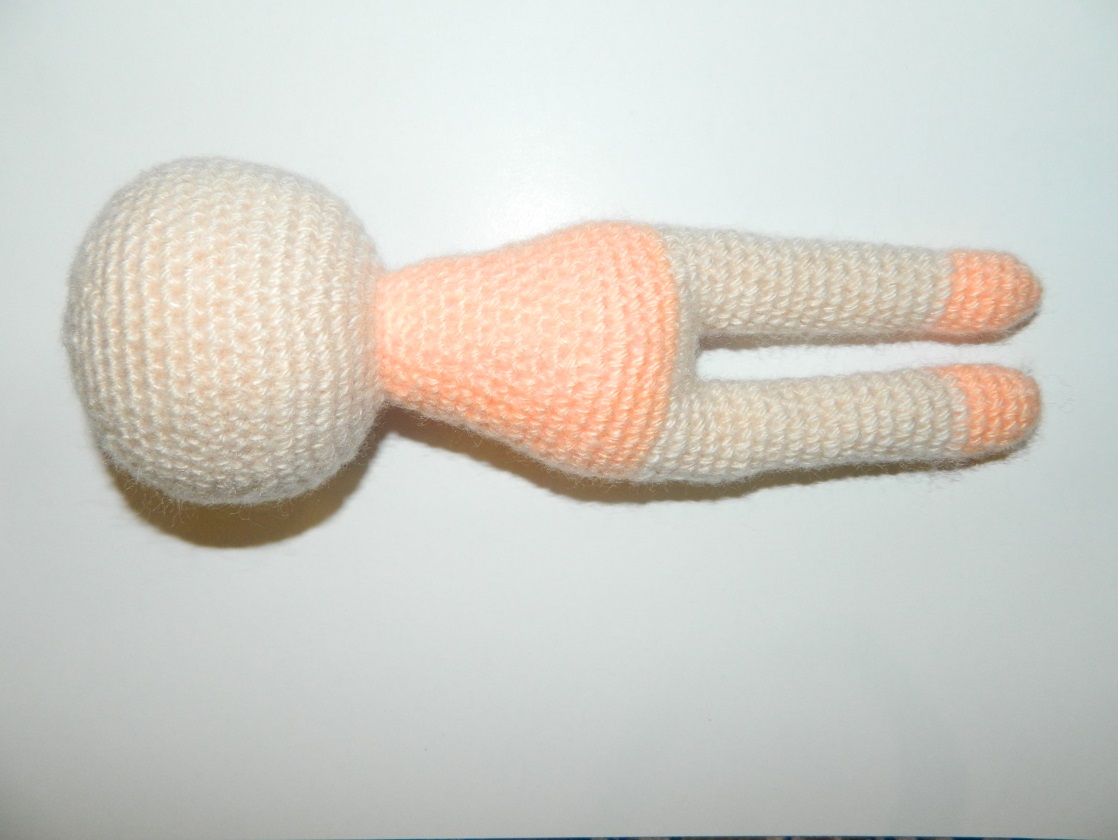 Соединение деталей:Связать первую, нить отрезатьСвязать вторую ножку, нить не отрезать. Продолжаем, провязать 3 воздушные петли, соединить с первой ножкой1 ряд по одной (провязываем все петли по первой ножки, затем по цепочке и по второй ножке все петли = 30 петель)1 ряд – по одной1 ряд -1,2,3,4, 5,6 = 36 нить отрезать, присоединить персиковую пряжу5 рядов по одной1 ряд - 5,6 вместе 3 ряда – по одной1 ряд – 4,5 вместе 3 ряда – по одной1 ряд – 3,4 вместе шея1 ряд – по одной, нить отрезать присоединить светло-коричневую пряжу1 ряд – по одной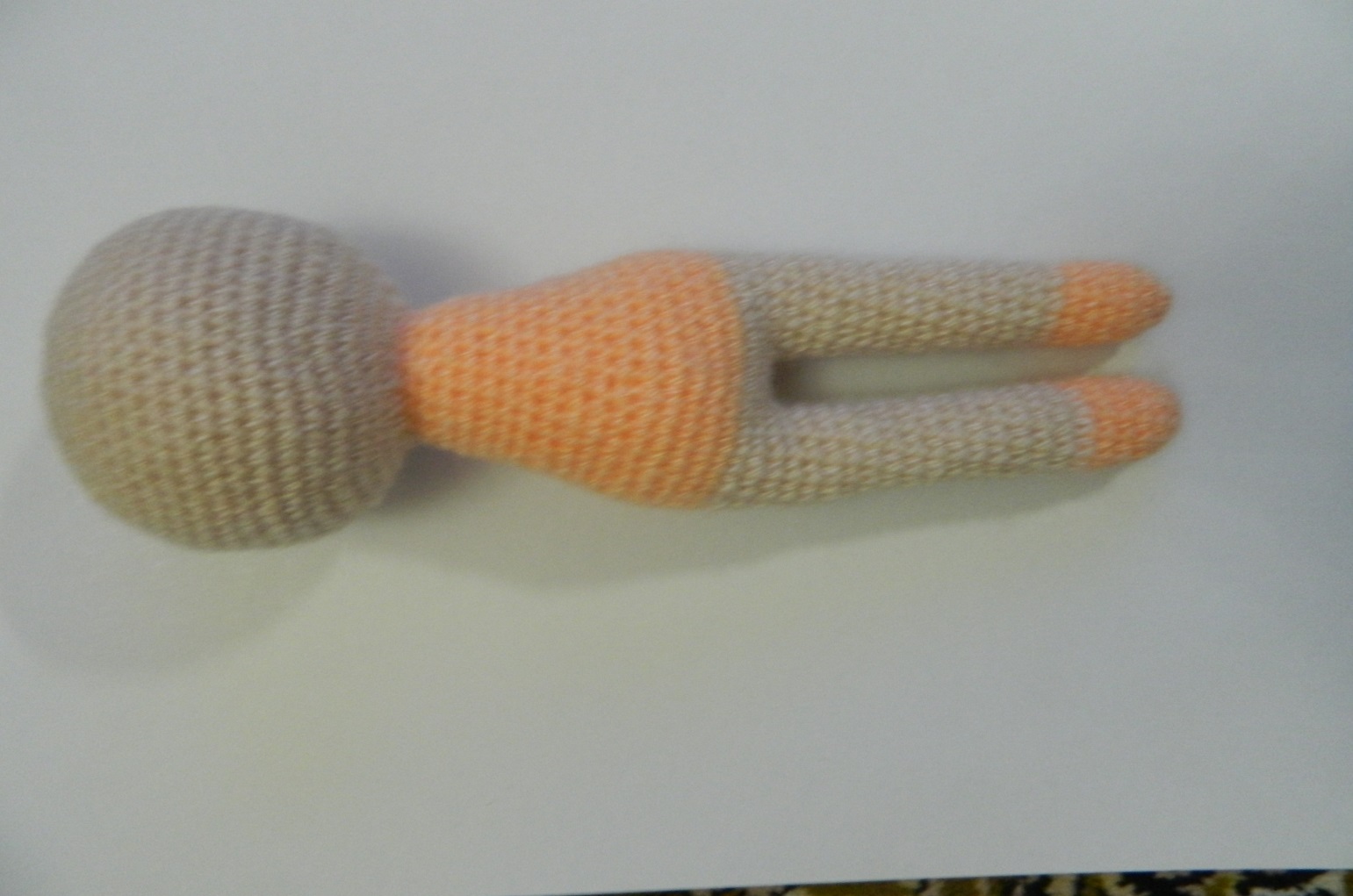 1.Голова продолжаем светло-коричневой пряжейПрибавление петель:1 ряд -1,2 = 361 ряд -1,2,3,4, 5,6,7 1 ряд -1,2,3,4, 5,6,7,8 1 ряд -1,2,3,4, 5,6,7,8,9 =549 рядов по однойДалее сокращение петель:1 ряд - 8,9 вместе = 481 ряд - 7,8 вместе =421 ряд - 6,7 вместе =361 ряд - 5,6 вместе =301 ряд – 4,5 вместе =241 ряд – 3,4 вместе =18, набить1 ряд – 2,3 вместе 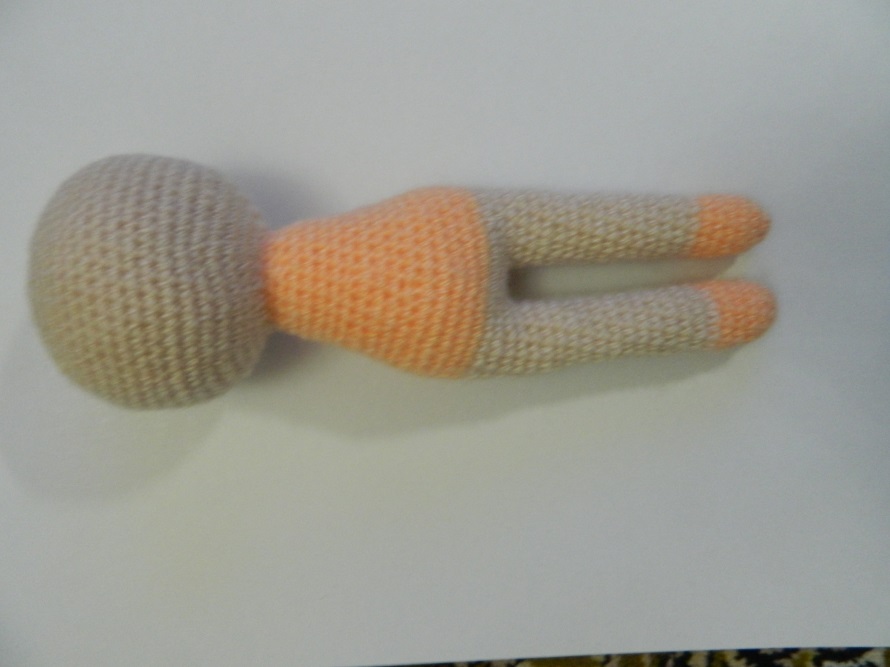 Ручки (2 детали):связать 3 воздушные петли, соединить в кольцо. В середину кольца связать 5 столбиков без накида1 ряд – по 2 столбика в каждую петлю = 1018 рядов - по одной ( половину ручки набить).До конца 2,3 вместе.Ручки готовы!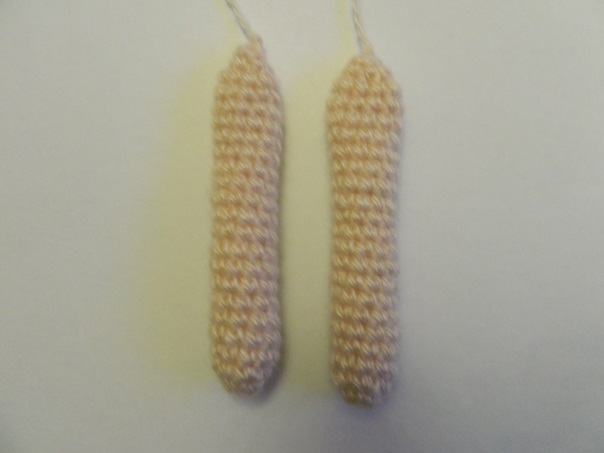 Причёска: оранжевой пряжейсвязать 4 воздушные петли, соединить в кольцо. В середину кольца связать 6 столбиков без накида1 ряд -1,2,3 = 181 ряд -1,2,3,4 = 241 ряд -1,2,3,4,5 = 301 ряд -1,2,3,4, 5,6 = 361 ряд -1,2,3,4, 5,6,7 = 421 ряд -1,2,3,4, 5,6,7,8 = 481 ряд -1,2,3,4, 5,6,7,8,9 = 548 рядов по одной1 ряд – 1 ст., 3 полустолбика с накидом, 3столбика с накидом, 3 столбика с 2-мя накидами, 3столбика с накидом, 1 полустолбик с накидом, 1 столбик без накида, 1 соединительный столбик, (это половина)1 столбик без накида,1 полустолбик с накидом, 3столбика с накидом, 3 столбика с 2-мя накидами, 3столбика с накидом, 3 полустолбика с накидом, нить отрезать и закрепить.Причёска готова!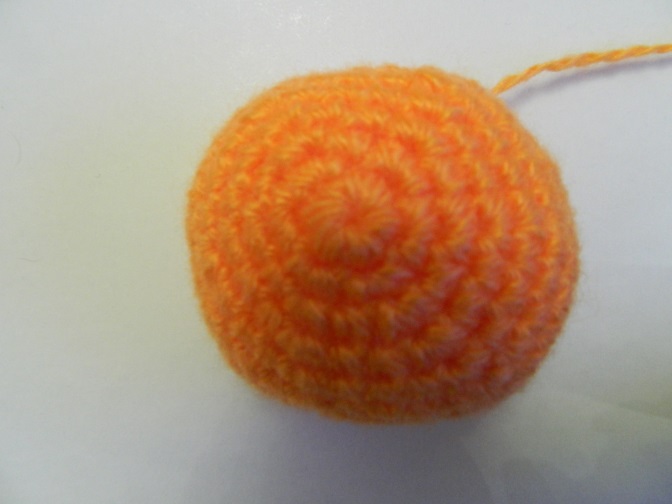 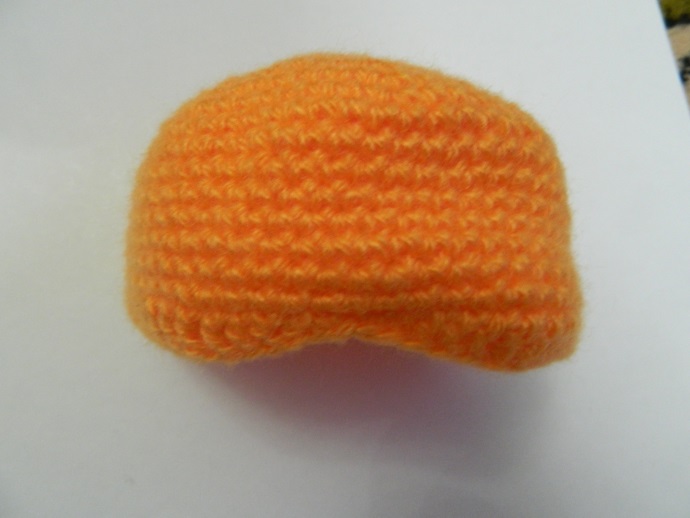 «Гулька» причёски:Оранжевой пряжей: связать 4 воздушные петли, соединить в кольцо. В середину кольца связать 6 столбиков без накида, затем провязать 1 ряд  по 2 столбика в одну петлю, чтобы получилось 12 столбиковПрибавление петель:1 ряд -1,2,3 = 181 ряд -1,2,3,4 = 241 ряд -1,2,3,4,5 = 301 ряд -1,2,3,4, 5,6 = 364 ряда по одной1 ряд - 5,6 вместе =301 ряд – 4,5 вместе =241 ряд – 3,4 вместе =18Гулька готова!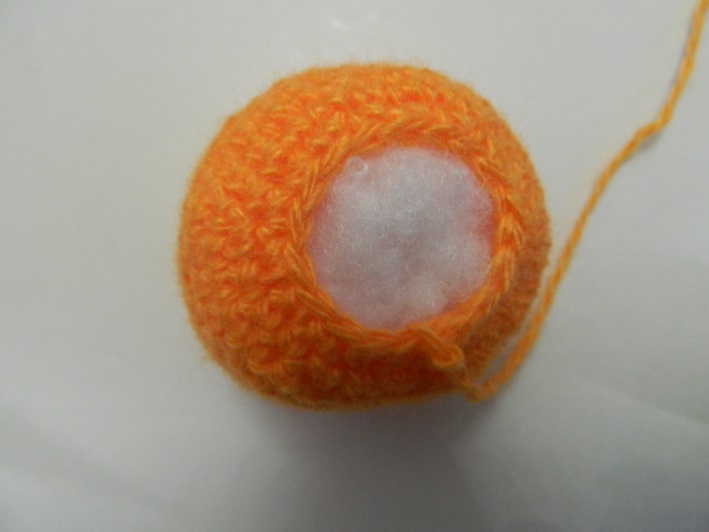 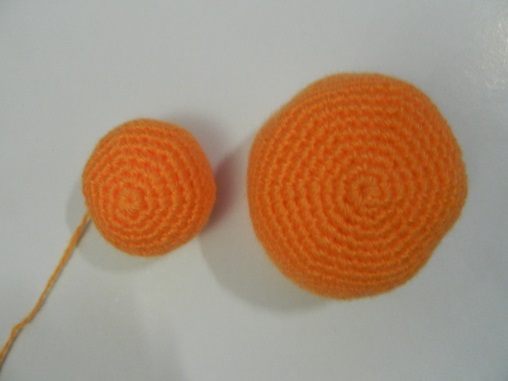 Юбочка: изготовлена из фатина.Внимание! Мини мастер-класс юбка-пачка смотреть по ссылке:https://yandex.ru/video/preview/?channelId=d3d3LnlvdXR1YmUuY29tO1VDWi0tVHRPS2tYMnpucE9FWDZMQTdyZw%3D%3D&filmId=14519241492169359692&how=tm&p=7&source=channel_qa&text=МАРУСЯ+ПРОКОПЕНКОНарезать полоски фатина шириной 3-4 см и длиной 17 см, примерно 70 полосок. Можно нарезать меньше, а по мере изготовления юбочки подрезать ещё необходимое количество полосок.На атласную ленту длиной примерно 50см., закрепляем фатиновые полоски, складывая их пополам, прикладываем к атласной полоске образуя петлю продеваем, при этом закрепляем фатиновую полоску на атласную ленты. И так все полоски (Внимание! Этот принцип изготовления юбочки очень похож на изготовление бахрамы к шарфику)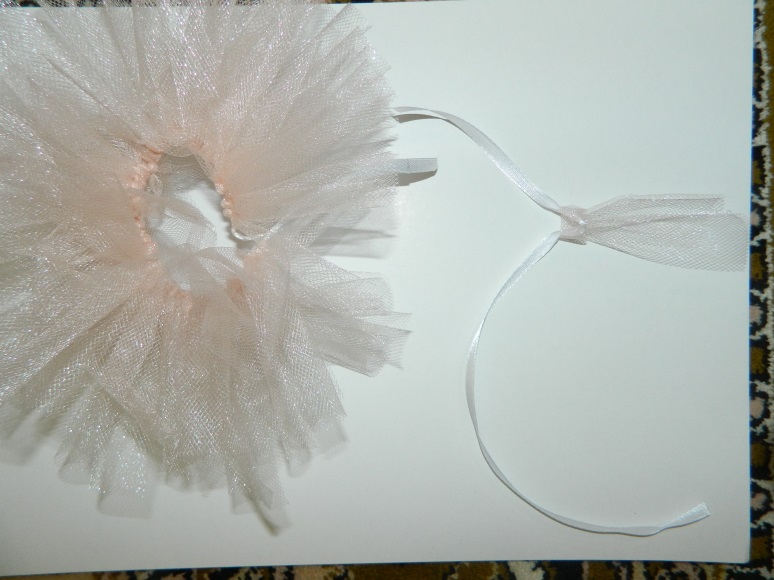 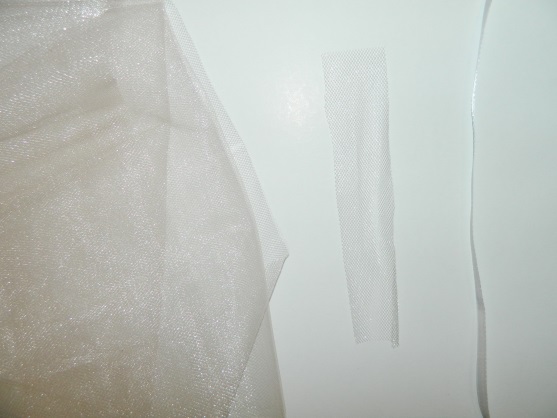 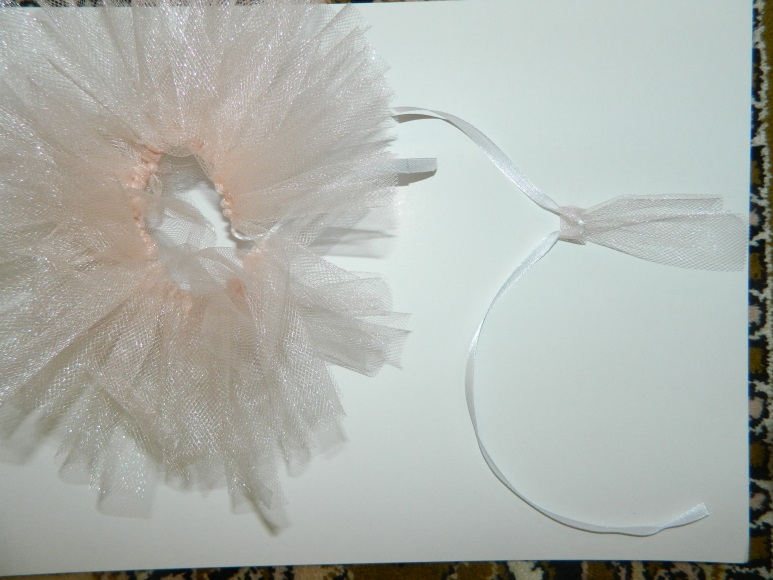 Оформление: Пришить гульку к причёске и одеть на голову куклы.Пришить ручки при помощи иглы.Завязать юбочку на талии куклы и закрепить.Приклеить полубусины - глазки, румянами по желанию можно припудрить щёчки.Украсить причёску куклы цветами, если нет готовых, можно связать или привязать бантик из атласной ленточки.Фея – балерина готова!Лёгких вам петелек!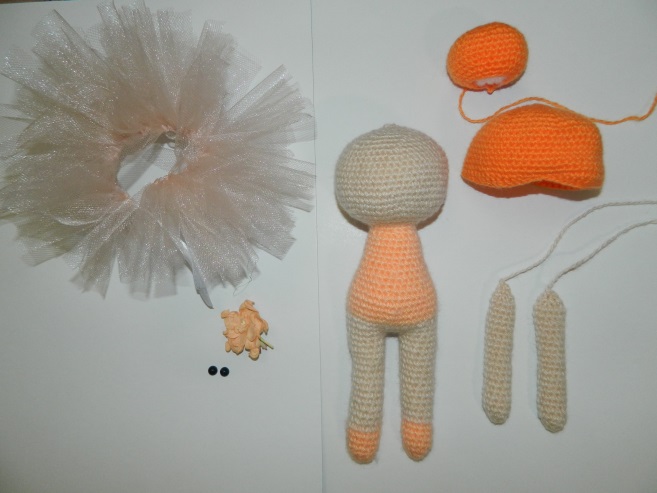 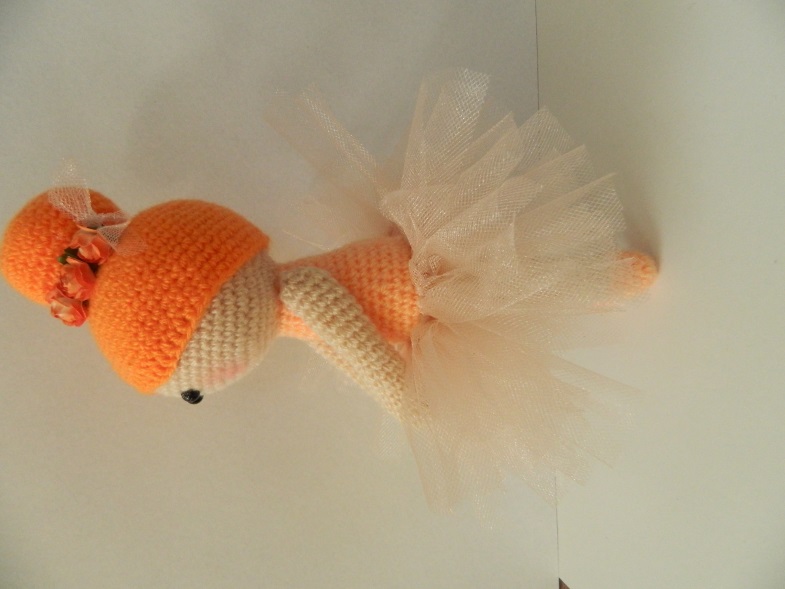 Вид сбоку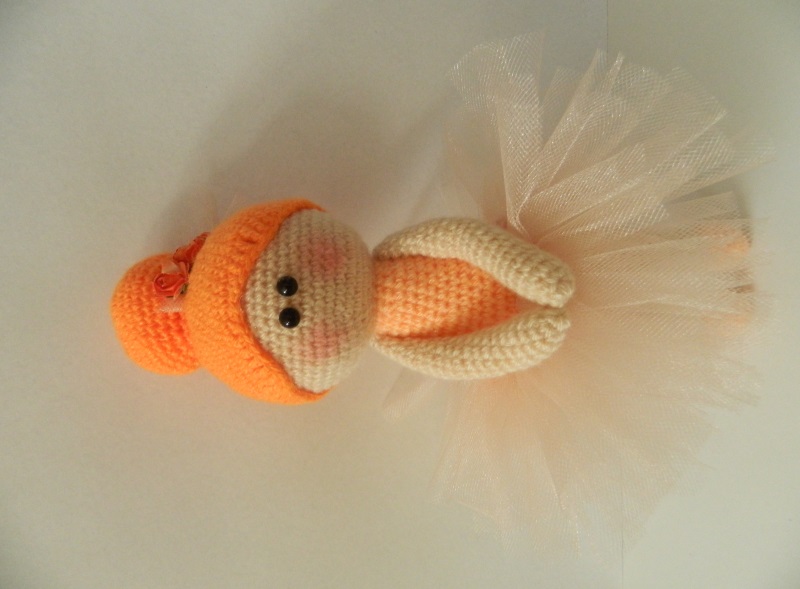 Фея- балерина готова!